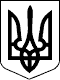 ПЕТРІВСЬКА СЕЛИЩНА РАДАОЛЕКСАНДРІЙСЬКОГО РАЙОНУКІРОВОГРАДСЬКОЇ ОБЛАСТІПро проведення земельних торгів у формі електронного аукціону з продажу права оренди земельної ділянки,кадастровий номер 3524955100:50:008:0001    Розглянувши пропозицію Петрівського селищного голови С. Тилик від __________ № _____, відповідно до пункту 34 статті 26 Закону України «Про місцеве самоврядування в Україні», статей 12, 122, 124, 134-139 Земельного кодексу України, Закону України «Про оренду землі», Закону України «Про державну реєстрацію речових прав на нерухоме майно та їх обтяжень», Вимог щодо підготовки до проведення та проведення земельних торгів для набуття прав користування земельними ділянками (оренди, суперфіцію, емфітевзису) затверджених Постановою КМУ від 22.09.2021 року № 1013, з метою забезпечення надходження додаткових коштів до місцевого бюджету на підставі висновків та рекомендацій постійної комісії селищної ради з питань земельних відносин, архітектури, містобудування, будівництва, природокористування, розвитку населених пунктів, раціонального використання місцевих природних ресурсів, екологічної безпеки, комунальної власності, житлово-комунального господарства, промисловості, підприємництва, енергозбереження, транспорту, зв’язку, торгівлі, приватизації майна, житла, землі від __  2022 року № __,  селищна радаВИРІШИЛА :       1. Доручити Петрівському селищному голові Тилик Світлані Олександрівні здійснити державну реєстрацію права комунальної власності на земельну ділянку площею 10,6296  га, кадастровий номер 3524955100:50:008:0001, цільове призначення - для рибогосподарських потреб.       2.	Включити до переліку земельних ділянок для продажу права оренди на земельних торгах у формі електронного аукціону окремими лотами земельну ділянку площею 10,6296 га, кадастровий номер 3524955100:50:008:0001, цільове призначення - для рибогосподарських потреб, на території Петрівської селищної ради Олександрійського району Кіровоградської області     3.	Провести земельні торги у формі електронного аукціону з продажу права оренди земельної ділянки, яка розташована на території Петрівської селищної ради Олександрійського району Кіровоградської області, за цільовим призначенням -  для рибогосподарських потреб, загальною площею 10,6296 га, кадастровий номер 3524955100:50:008:0001, угіддя – ставки.    4.Затвердити умови продажу права оренди земельної ділянки:    4.1 Нормативна грошова оцінка земельної ділянки становить: 231667,70 грн (Двісті тридцять одна тисяча шістсот шістдесят сім  гривень 70 коп.);     4.2 Стартовий розмір плати за користування земельною ділянкою становить 23166,77 гривень, що складає – 10 відсотків нормативної грошової оцінки земельної ділянки;    4.3 Встановити термін оренди – 10 років.    5.Торги провести у порядку визначеному статями 135-139 Земельного кодексу України.    6.Доручити селищному голові Тилик Світлані Олександрівні від імені Організатора земельних торгів укласти договір з оператором електронного майданчика, підключеного до електронної торгової системи, про організацію та проведення земельних торгів.    7. Дату проведення земельних торгів у формі електронного аукціону призначити у термін 90 днів з дня прийняття цього рішення.    8. На виконання ч. 24 статті 137 ЗКУ сума витрат на підготовку лоту становить 33000,00 грн. (тридцять три тисячі гривень 00 коп.) та підлягає відшкодуванню переможцем аукціону згідно виставлених рахунків.    9. Уповноважити селищного голову Тилик Світлану Олександрівну від імені Організатора підписати протокол про результати торгів, договір оренди земельної ділянки, право на яку виставляється на земельні торги.   10. Затвердити проект договору оренди згідно з додатком 1.   11. Контроль за виконанням даного рішення покласти на постійну комісію селищної ради з питань земельних відносин, архітектури, містобудування, будівництва, природокористування, розвитку населених пунктів, раціонального використання місцевих природних ресурсів, екологічної безпеки, комунальної власності, житлово-комунального господарства, промисловості, підприємництва, енергозбереження, транспорту, зв’язку, торгівлі, приватизації майна, житла, землі.Петрівський селищний голова                                                  Світлана ТИЛИК28300, вул. Святкова 7, смт Петрове, Олександрійський р-н., Кіровоградська обл.тел./факс: (05237)  9-72-60,  9-70-73 е-mail: sel.rada.petrovo@ukr.net код в ЄДРПОУ 0436419928300, вул. Святкова 7, смт Петрове, Олександрійський р-н., Кіровоградська обл.тел./факс: (05237)  9-72-60,  9-70-73 е-mail: sel.rada.petrovo@ukr.net код в ЄДРПОУ 0436419928300, вул. Святкова 7, смт Петрове, Олександрійський р-н., Кіровоградська обл.тел./факс: (05237)  9-72-60,  9-70-73 е-mail: sel.rada.petrovo@ukr.net код в ЄДРПОУ 0436419928300, вул. Святкова 7, смт Петрове, Олександрійський р-н., Кіровоградська обл.тел./факс: (05237)  9-72-60,  9-70-73 е-mail: sel.rada.petrovo@ukr.net код в ЄДРПОУ 0436419928300, вул. Святкова 7, смт Петрове, Олександрійський р-н., Кіровоградська обл.тел./факс: (05237)  9-72-60,  9-70-73 е-mail: sel.rada.petrovo@ukr.net код в ЄДРПОУ 04364199_________СЕСІЯ_________СЕСІЯ_________СЕСІЯ_________СЕСІЯ_________СЕСІЯВОСЬМОГО СКЛИКАННЯВОСЬМОГО СКЛИКАННЯВОСЬМОГО СКЛИКАННЯВОСЬМОГО СКЛИКАННЯВОСЬМОГО СКЛИКАННЯРІШЕННЯРІШЕННЯРІШЕННЯРІШЕННЯРІШЕННЯвід__________ 2022 року№смт Петровесмт Петровесмт Петровесмт Петровесмт Петрове